Publicado en Madrid el 26/01/2023 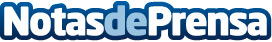 S2 Grupo facturó 32,7 millones en 2022, un 30% másLa compañía especializada en ciberseguridad y gestión de sistemas críticos S2 Grupo cerró el ejercicio 2022 con un volumen de negocio de 32,7 millones de euros, lo que supuso un crecimiento del 30,2% respecto al año anterior. La empresa hizo una inversión de 2,2 millones de euros en proyectos de I+D+i en su propósito de que Europa alcance la soberanía digital en Europa con tecnología propiaDatos de contacto:Luis Núñez 667 57 41 31Nota de prensa publicada en: https://www.notasdeprensa.es/s2-grupo-facturo-327-millones-en-2022-un-30-mas Categorias: Finanzas E-Commerce Ciberseguridad Recursos humanos Innovación Tecnológica http://www.notasdeprensa.es